บันทึกข้อความ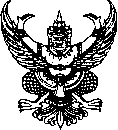 ส่วนราชการ   กลุ่มงาน                            สำนักงานสาธารณสุขจังหวัดอุทัยธานี โทร. 0 5651 1565 ต่อ                                   ที่      อน 0033.XXX/	วันที่           สิงหาคม  2566      เรื่อง  ขออนุมัติมาตรฐานการปฏิบัติงาน (Standard Operation Procedure : SOP) สำนักงานสาธารณสุข    
 จังหวัดอุทัยธานี เรียน  นายแพทย์สาธารณสุขจังหวัดอุทัยธานี1. ต้นเรื่อง	    ตามที่ สำนักงานสาธารณสุขจังหวัดอุทัยธานี ได้กำหนดกิจกรรมการจัดทำมาตรฐาน
การปฏิบัติงาน (Standard Operation Procedure: SOP) สำนักงานสาธารณสุขจังหวัดอุทัยธานี 
ทั้งกระบวนการหลักและกระบวนการสนับสนุน ให้เป็นลายลักษณ์อักษร เพื่อพัฒนาหมวด 6 การมุ่งเน้นระบบปฏิบัติการ ในมิติกระบวนการ จากระดับ A (Approach) ไปสู่ระดับ D (Deployment) 
ภายในปีงบประมาณ 2566 และผลักดันให้เป็นหมวดที่มีการดำเนินงานโดดเด่น ภายในปีงบประมาณ 2567 เพื่อขับเคลื่อนให้สำนักงานสาธารณสุขจังหวัดอุทัยธานี มุ่งเป็นองค์กรสมรรถนะสูงตามเกณฑ์คุณภาพ
การบริหารจัดการภาครัฐ (PMQA)  นั้น2. ข้อเท็จจริง    สำนักงานสาธารณสุขจังหวัดอุทัยธานี ขับเคลื่อนกิจกรรมการจัดทำ SOP สำนักงานสาธารณสุขจังหวัดอุทัยธานี ผ่านกลไกหลักคือ คณะทำงานพัฒนาคุณภาพการบริหารจัดการองค์การ 
สำนักงานสาธารณสุขจังหวัดอุทัยธานี หมวด 6 การมุ่งเน้นระบบการปฏิบัติการ โดยจัดประชุม 2 ครั้ง คือ
ครั้งที่ 1 เมื่อวันที่ 12 พฤษภาคม 2566 และครั้งที่ 2 เมื่อวันที่ 6 มิถุนายน 2566 ซึ่งที่ประชุมได้มีมติ
ให้ทุกกลุ่มงานจัดทำ SOP ทุกงาน โดยใช้รูปแบบ SOP ตามมติที่ประชุม กำหนดให้ส่งเป็น 2 ระยะ คือ ระยะที่ 1 ภายในสิ้นเดือนมิถุนายน 2566 ระยะที่ 2 ภายในสิ้นเดือนกรกฎาคม 2566 ให้ผู้รับผิดชอบกลุ่มงานพัฒนาคุณภาพและรูปแบบบริการ ตรวจสอบความถูกต้อง และส่งกลับให้แต่ละกลุ่มงาน เสนอผู้บริหารเพื่อขออนุมัติใช้
ภายในสิ้นเดือนสิงหาคม 2566 (เอกสารหมายเลข 2 )3.ข้อพิจารณากลุ่มงาน............................................... ได้จัดทำ SOP ระยะที่ 1 จำนวน          เรื่องและได้จัดส่งให้ผู้รับผิดชอบกลุ่มงานพัฒนาคุณภาพฯ ตรวจสอบความถูกต้องแล้ว เห็นควรอนุมัติมาตรฐาน
การปฏิบัติงาน (Standard Operation Procedure: SOP) สำนักงานสาธารณสุขจังหวัดอุทัยธานี ตามเอกสารที่เสนอมาพร้อมนี้		4. ข้อเสนอ	    จึงเรียนมาเพื่อโปรดพิจารณา                                               (          ชื่อ-นามสกุลผู้เสนอหนังสือ         )					                    ตำแหน่งผู้เสนอหนังสือ                   